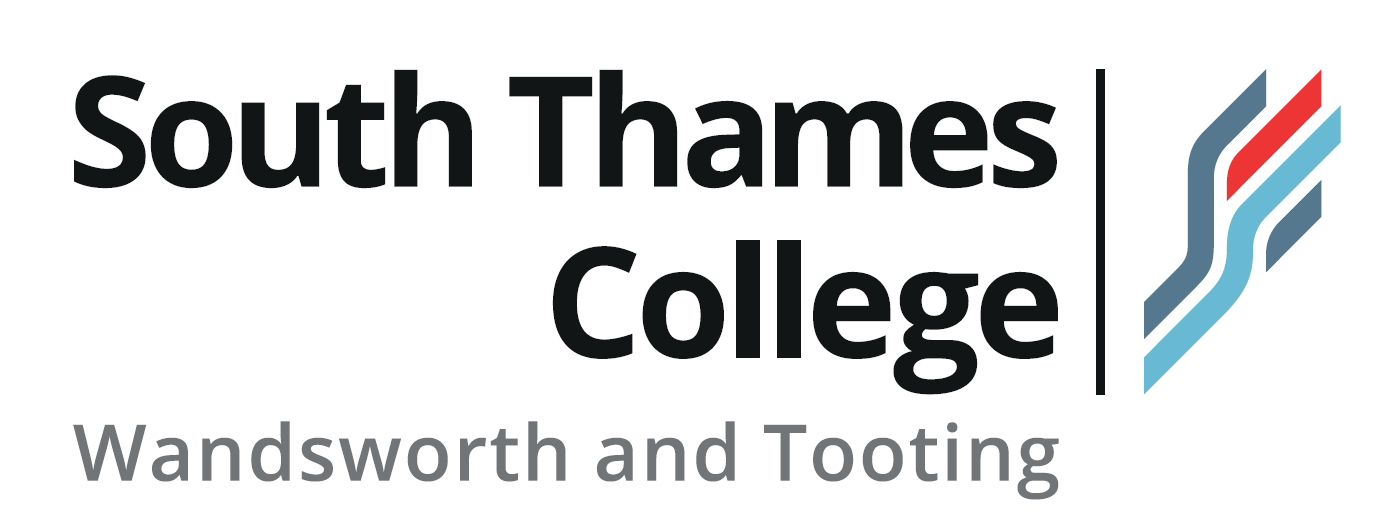 Job DescriptionLecturer in Sport (0.5 FTE)Fixed term contract until 06 July 2018Health, Sport & Salon ServicesThe role	the post holder will be responsible for the delivery and development of the curriculum with particular responsibility for a mixed age range group of students:1	Teaches for up to 12 hours a week on average as a FE lecturer2	Assesses students’ work as required by examining/awarding bodies3	Undertakes a role in the development of the curriculum in Sports and Fitness   4	Acts as personal tutor and course leader5	Undertakes any other duties that may be reasonably required by head of learning programmeResponsible to: Curriculum Manager – SportMain Purposes and ResponsibilitiesTeaches for up to 12 hours per week as a FE LecturerPrepares learning materials for use in the classroom, in practical and in open learning sessionsUses a range of teaching and learning strategies appropriate to the needs of the studentsPlans and updates Plans for Learning and Lesson PlansAssesses students’ work as required by examining/awarding bodiesPrepares and structures assessments as required by exam/awarding bodiesUses a range of assessment methods in line with awarding body requirement and appropriate to the needs of the students on the programmeProvides detailed feedback to students on assessment decisionsMaintains accurate record of assessment decisionsUndertakes IV role for a cluster of coursesUndertakes a lead role in the development of curriculum for Health and Social CareRegularly reviews and adapts teaching materials in response to both internal and external factors e.g. student feedback, changes in awarding body requirementsTakes part in the annual review and evaluation of curriculum content and delivery in line with the college’s quality systemsAdvises the CM on the updating of curriculum content and deliveryActs as course leaderAdvises the CM on the planning of course delivery and timetablingContributes on the self-assessment review processDevelops contact with employers, schools, HE institutions as appropriateWorks with the center administrative staff to ensure accurate information on student enrolment, attendance, retention and achievementAct as personal tutorOrganises and undertakes individual and group tutorial sessionsImplements the college’s Attendance FrameworkRefers students to appropriate college and external sources of support and guidanceMaintains contact with parents/guardians or employers as appropriateParticipates in the enrolment of studentsGeneral DutiesThe post holder will assist with or undertake the following:To keep up-to-date with QA initiatives and to develop and meet service standards for the area of work.To participate in the Professional Development Programme and undertake training as required including all relevant areas of technology.To propose any ideas which may help to promote and extend the Group's reputation and efficient running of the Group.To work safely, consider the safety of others and work within the guidelines stated in the Group Health and Safety PolicyTo be available to assist in enrolment and other procedures, which may require occasional evening and weekend work.Undertake other duties as may be required by the Group Leadership Team or their representatives, in order to ensure the efficient functioning of the Group.As a list of general duties, the above is not exhaustive.  The work of the Group as a whole is expected to develop and the holder of the post will be required to work flexibly with colleagues to facilitate this development.  Additional InformationThis Job Description / Specification is subject to periodic review.Salary scale: £21,210 to £38,299 p.a. inc. London Full Time EquivalentPerson SpecificationLecturer in SportPerson Specification, Experience and Qualifications
Personal kills CharacteristicsEssentialDesirableMethod of AssessmentSuccessful recent experience of teaching 16-18 year old and 19+ learners on Health & Social Care programmesA/ISuccessful record of tutoring, supporting, target setting, monitoring and reviewing learner progress 16-18 &  19+ learnersA/IRecent experience of delivering BTEC programmes at level 3-5A/IEducated to degree level or level 5 professional qualifications in Sport Science or related industry Teaching QualificationAAEducated to GCSE/ level 2 or equivalent with grades A*-C in English and Mathematics (or to achieve BKSB equivalent within six weeks of appointment)A/IWorking knowledge of the sport curriculum and in particular of BTEC, NVQ and CYQ.A/IHigh level of computer literacy AAble  to work under pressure and to strict deadlinesIAble to use initiative, organise and prioritiseIAble to identify and implement improvements in existing systemsA/IAble to communicate effectively at all levelsIAble to produce and present reports to a variety of audiences ACommitment to establishing and maintaining good working relations with colleagues and studentsI/REvidence of commitment to the safeguarding and promotion of the welfare of children and vulnerable adultsA/I/RCommitment to the provision of a quality service and the implementation of quality improvementsI/RCommitment to valuing diversityI/RAcceptable Professional AppearanceI/RAble to work flexibly throughout the week/over the year by prior agreementI